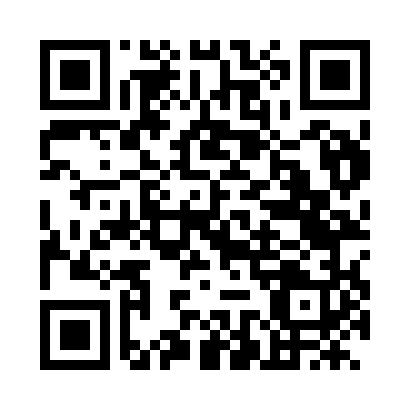 Prayer times for Zorten, SwitzerlandMon 1 Jul 2024 - Wed 31 Jul 2024High Latitude Method: Angle Based RulePrayer Calculation Method: Muslim World LeagueAsar Calculation Method: HanafiPrayer times provided by https://www.salahtimes.comDateDayFajrSunriseDhuhrAsrMaghribIsha1Mon3:045:321:266:519:1911:392Tue3:055:331:266:519:1911:393Wed3:055:341:266:519:1911:394Thu3:055:341:266:519:1811:395Fri3:065:351:276:519:1811:396Sat3:065:361:276:519:1711:397Sun3:075:371:276:519:1711:388Mon3:075:371:276:519:1611:389Tue3:075:381:276:509:1611:3810Wed3:085:391:276:509:1511:3811Thu3:085:401:276:509:1511:3812Fri3:095:411:286:499:1411:3613Sat3:095:421:286:499:1311:3414Sun3:105:431:286:499:1311:3315Mon3:115:441:286:489:1211:3116Tue3:135:451:286:489:1111:2917Wed3:155:461:286:489:1011:2718Thu3:175:471:286:479:0911:2519Fri3:205:481:286:479:0811:2420Sat3:225:491:286:469:0711:2221Sun3:245:501:286:469:0611:2022Mon3:275:511:286:459:0511:1823Tue3:295:521:286:449:0411:1524Wed3:315:531:286:449:0311:1325Thu3:335:541:286:439:0211:1126Fri3:365:551:286:429:0111:0927Sat3:385:571:286:429:0011:0728Sun3:405:581:286:418:5811:0529Mon3:435:591:286:408:5711:0330Tue3:456:001:286:398:5611:0031Wed3:476:011:286:398:5410:58